The Bear Facts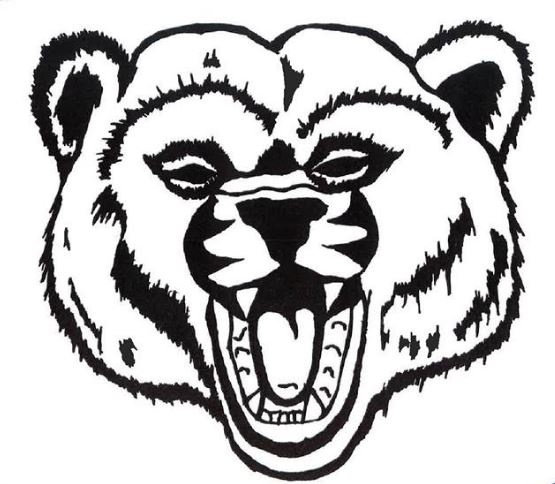               Scotia Union School District Monthly Newsletter/February, 2023We Are Planning For Next Year!Interdistrict agreement requests for the 2023-2024 school year are being accepted!  If you live outside the Scotia Union School District, please make sure to turn in an interdistrict agreement request to the school in your district of residence.  We have blank forms available in the office.  We are proud and honored to have so many wonderful students from outside our district boundaries as part of the Scotia School Family!Transitional Kindergarten and Kindergarten sign ups will begin in mid-April.  If you or someone you know plans to enroll a child in transitional kindergarten or kindergarten in the fall, please call Miss Trudi in the office.  In order to qualify for kindergarten, a child must be 5 on the first day of school, and for transitional kindergarten, a child must be 4 by the first day of school. ASES enrollment forms for next year will be sent home in the spring - if you want to make sure your child is “on the List” for ASES for next year, please notify Mrs. Lisa Broadstock.  Space is limited, and we currently have a waiting list for the current school year, so don’t wait if you want your child to attend ASES!100th Day of SchoolThe 100th Day of School is Friday, February 10.  ASB is sponsoring a dress up day - “Anything 100!”  Valentine EventsValentine's Day will include class parties and a dress up day!  Our Athletics Program is selling Valentine Grams for $1.00 each!  Parents - this is a “sweet” way to send a message and treat to your child, or for your child to send a message and treat to a classmate.  Order forms will be sent home.  Please turn in Valentine Gram orders and money February 6-10.  Valentine Grams will be delivered to students on February 14.Valentines Day will be celebrated on Tuesday, February 14, with class parties. ASB is sponsoring a dress up day on this day, too! AthleticsOur Boys Basketball program has 2 teams - one competing in the 5th/6th division and one competing in the 7th/8th division.  We also have a cheer team!  Any sports related questions can be directed to our Athletic Director, Mrs. Ellsmore, at jellsmore@scotiaschool.org Go Bears!	Schoolwise Are you a fourth-eighth grade parent? Do you have a Schoolwise Account?  Schoolwise is the online platform to access your student’s assignments, grades, test scores, and message the teachers.  If you don’t have a parent account, please contact your child’s teacher for account information.January Students of the Month for TK-5th gradesSebastian Hall, Eli Dahlin, Rhaynnia Miller, Brooklyn Bernal, Jubal Tuey, Isla Weston, Roby Smith, Hudson Gardner, Kolt Jones, Jeremiah Susmilch, Carson Phillips, Morgan Albee, Emma Hatten, Kells Weston, Jaycee MerrillUPCOMING DATES2/6		Athletics begins collecting Valentine Gram orders (order forms will be sent home)2/9		School Board Mtg. 7:00				2/10	100th Day of School! - Dress Up Day!   		2/14		Valentines Parties, Candy Grams, Dress Up Day!  2/15	PTO Meeting - Scout Hall (ASES) 6:00	2/17		PTO Family Trivia Night 6:00			2/20-24	Presidents Week Break	2/27-3/3		Dr. Seuss Week 					3/2	Scotia School Science Fair 5:30-7:00	3/3-3/4  	Varsity Boys Basketball and Cheer Team to Crescent City Tourney	3/20-3/22 	Spring Parent Conferences - 1:00 Dismissal All Week Check out our webpage! scotiasd.hcoe.org  ↔  Follow us on Instagram and Facebook!  Scotia Union School District